The Successful Applicant will be posted on the ACF website (www.albertacurling.ab.ca) and contacted by mail, email and/or phone.  Deadline for Team’s to submit to the ACF office is September 30, 2018.  Announcement of successful applicant will be prior to October 31, 2018.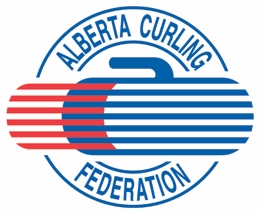 Alberta Athlete Development Program (AADP) Application FormFor the Curling Year October 1, 2018 – September 30, 2019(A Performance based Scholarship)Alberta Athlete Development Program (AADP) Application FormFor the Curling Year October 1, 2018 – September 30, 2019(A Performance based Scholarship)Alberta Athlete Development Program (AADP) Application FormFor the Curling Year October 1, 2018 – September 30, 2019(A Performance based Scholarship)Alberta Athlete Development Program (AADP) Application FormFor the Curling Year October 1, 2018 – September 30, 2019(A Performance based Scholarship)Alberta Athlete Development Program (AADP) Application FormFor the Curling Year October 1, 2018 – September 30, 2019(A Performance based Scholarship)Alberta Athlete Development Program (AADP) Application FormFor the Curling Year October 1, 2018 – September 30, 2019(A Performance based Scholarship)Player Profile:Player Profile:Player Profile:Player Profile:Player Profile:Player Profile:Player Profile:Last Name: Last Name: Last Name: First Name: Middle Name:Middle Name:Middle Name:Age: Age: Age: Birthdate:Gender:Gender:Gender:Address:Address:Address:Phone #:Cell Phone #:Cell Phone #:Cell Phone #:Business #:Postal Code:Postal Code:Postal Code:Position on Team:Email Address:Email Address:Email Address:Player Performance Profile (Individual Points Awarded):Player Performance Profile (Individual Points Awarded):Player Performance Profile (Individual Points Awarded):Player Performance Profile (Individual Points Awarded):Player Performance Profile (Individual Points Awarded):Player Performance Profile (Individual Points Awarded):Player Performance Profile (Individual Points Awarded):EVENTSEVENTSYEARS PARTICIPATED
(Please list each year separate, indicate the championship year only IE 11 NOT 11/12)YEARS PARTICIPATED
(Please list each year separate, indicate the championship year only IE 11 NOT 11/12)YEARS PARTICIPATED
(Please list each year separate, indicate the championship year only IE 11 NOT 11/12)Points Awarded/YearUNDER 18 PROVINCIALSUNDER 18 PROVINCIALS2 pointsJUNIOR PROVINCIALS(High School not eligible)JUNIOR PROVINCIALS(High School not eligible)3 pointsUNDER 18 NATIONALSUNDER 18 NATIONALS3 pointsJUNIOR NATIONALSJUNIOR NATIONALS4 pointsAlberta Winter Games(do not include zone participation)Alberta Winter Games(do not include zone participation)2 pointsCanada Winter GamesCanada Winter Games3 pointsList Curling Courses, Camps, Officiating, Major Bonspiels, Coaching you have done:List Curling Courses, Camps, Officiating, Major Bonspiels, Coaching you have done:List Curling Courses, Camps, Officiating, Major Bonspiels, Coaching you have done:List Curling Courses, Camps, Officiating, Major Bonspiels, Coaching you have done:List Curling Courses, Camps, Officiating, Major Bonspiels, Coaching you have done:List Curling Courses, Camps, Officiating, Major Bonspiels, Coaching you have done:List Curling Courses, Camps, Officiating, Major Bonspiels, Coaching you have done:ACF Office Use:Final Individual Score:Final Team Score:ACF Office Use:Final Individual Score:Final Team Score:ACF Office Use:Final Individual Score:Final Team Score:ACF Office Use:Final Individual Score:Final Team Score:ACF Office Use:Final Individual Score:Final Team Score:ACF Office Use:Final Individual Score:Final Team Score:ACF Office Use:Final Individual Score:Final Team Score: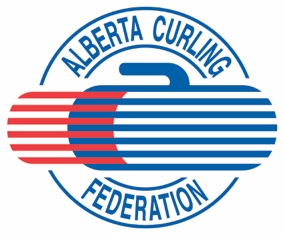 Alberta Athlete Development Program (AADP) Application FormFor the Curling Year October 1, 2018 – September 30, 2019(A Performance based Scholarship)Alberta Athlete Development Program (AADP) Application FormFor the Curling Year October 1, 2018 – September 30, 2019(A Performance based Scholarship)Team Profile: Team Profile: Team Profile: Team Name: Team Name: Team Name: List Reasons why this team should be selected for AADP Funding:List Reasons why this team should be selected for AADP Funding:List Reasons why this team should be selected for AADP Funding:List Team’s short term Curling Goals (2 years):List Team’s short term Curling Goals (2 years):List Team’s short term Curling Goals (2 years):List Team’s long term Curling Goals (5 years):List Team’s long term Curling Goals (5 years):List Team’s long term Curling Goals (5 years):List Expectations as a Team:List Expectations as a Team:List Expectations as a Team:Budget for the Season (may be attached):Budget for the Season (may be attached):Budget for the Season (may be attached):Signatures of Team Players:Signatures of Team Players:Signatures of Team Players:Skip:Skip:Third:Second:Second:Lead:Coach:Coach:Name of Team’s Home Curling Club:Alberta Athlete Development Program (AADP) Application FormFor the Curling Year October 1, 2018 – September 30, 2019(A Performance based Scholarship)Alberta Athlete Development Program (AADP) Application FormFor the Curling Year October 1, 2018 – September 30, 2019(A Performance based Scholarship)Alberta Athlete Development Program (AADP) Application FormFor the Curling Year October 1, 2018 – September 30, 2019(A Performance based Scholarship)Alberta Athlete Development Program (AADP) Application FormFor the Curling Year October 1, 2018 – September 30, 2019(A Performance based Scholarship)Alberta Athlete Development Program (AADP) Application FormFor the Curling Year October 1, 2018 – September 30, 2019(A Performance based Scholarship)Alberta Athlete Development Program (AADP) Application FormFor the Curling Year October 1, 2018 – September 30, 2019(A Performance based Scholarship)Alberta Athlete Development Program (AADP) Application FormFor the Curling Year October 1, 2018 – September 30, 2019(A Performance based Scholarship)Coach Profile: Coach Profile: Coach Profile: Coach Profile: Coach Profile: Coach Profile: Coach Profile: Coach Profile: Last Name: Last Name: Last Name: First Name: First Name: First Name: Middle Name:Middle Name:Address:Address:Address:Address:Address:Address:Postal Code:Postal Code:Home Phone #:Home Phone #:Home Phone #:Cell Phone #:Cell Phone #:Cell Phone #:Business Phone #:Business Phone #:Coaching Experience: Coaching Experience: Coaching Experience: Coaching Experience: Coaching Experience: Coaching Experience: Coaching Experience: Coaching Experience: Old NCCP Stream:Old NCCP Stream:TechnicalTechnicalTheoryPracticalPracticalPractical  Level I  Level I  Level II  Level II  Level III  Level IIINew NCCP Stream:New NCCP Stream:On-Line MEDPAP (Plan a Practice)EAP (Emergency Action Plan)PAP (Plan a Practice)EAP (Emergency Action Plan)On-Ice Evaluation  Club Coach  Club Coach  Competition Coach  Competition CoachList your reasons for coaching this team:List your reasons for coaching this team:List your reasons for coaching this team:List your reasons for coaching this team:List your reasons for coaching this team:List your reasons for coaching this team:List your reasons for coaching this team:List your reasons for coaching this team:List any past coaching experience (Provincials, Nationals, Internationals):List any past coaching experience (Provincials, Nationals, Internationals):List any past coaching experience (Provincials, Nationals, Internationals):List any past coaching experience (Provincials, Nationals, Internationals):List any past coaching experience (Provincials, Nationals, Internationals):List any past coaching experience (Provincials, Nationals, Internationals):List any past coaching experience (Provincials, Nationals, Internationals):List any past coaching experience (Provincials, Nationals, Internationals):List any aspirations you have in coaching/athlete development:List any aspirations you have in coaching/athlete development:List any aspirations you have in coaching/athlete development:List any aspirations you have in coaching/athlete development:List any aspirations you have in coaching/athlete development:List any aspirations you have in coaching/athlete development:List any aspirations you have in coaching/athlete development:List any aspirations you have in coaching/athlete development: